            КАРАР                                    № 11-3                           РЕШЕНИЕ          « 25 » ноябрь  2016 й.                                             « 25 »  ноября 2016 гОб утверждении Правил содержания мест погребения и деятельности общественных кладбищ сельского поселения Саннинский сельсовет муниципального района Благовещенский район Республики БашкортостанРуководствуясь  Федеральным законом от 06.10.2003 № 131-ФЗ «Об общих принципах организации местного самоуправления в Российской Федерации», Федеральным законом от 12.01.1996 № 8-ФЗ «О погребении и похоронном деле», Уставом сельского поселения Саннинский сельсовет муниципального района Благовещенский район Республики Башкортостан, Совет сельского поселения Саннинский сельсовет   муниципального района Благовещенский район Республики Башкортостан РЕШИЛ:1. Утвердить Правила содержания мест погребения и деятельности общественных кладбищ сельского поселения Саннинский сельсовет (приложение №1).2.Утвердить форму заявления на выдачу разрешения на захоронение (приложение № 2),   форму книги регистрации захоронений (приложение № 3. Настоящее решение обнародовать путем размещения текста решения с приложениями на информационном стенде в здании администрации сельского поселения Саннинский сельсовет муниципального района Благовещенский район Республики Башкортостан по адресу.4.Решение вступает в силу со дня обнародования.5.Контроль за исполнением настоящего решения возложить на постоянную комиссию по бюджету, налогам, вопросам  собственности и социально гуманитарным вопросам (Тюрин С.И.)Глава сельского поселения                         Саннинский сельсовет                                                            М.Н.ЗыряноваПриложение № 1 к решению Совета сельского поселения Саннинский сельсоветот «25 » ноября 2016 г № 11-3Правила содержания мест погребения и деятельности общественных кладбищ сельского поселения Саннинский сельсовет муниципального района Благовещенский район  Республики БашкортостанI. Общие положенияСтатья 1. Правовая основа настоящих правилНастоящие правила разработаны в соответствии с Федеральным законом от 06.10.2003 г. № 131-ФЗ «Об общих принципах организации местного самоуправления в Российской Федерации», Федеральным законом от 12.01.1996 г. № 8-ФЗ «О погребении и похоронном деле»,  Санитарными правилами устройства и содержания кладбищ № 1600-77, Уставом сельского поселения Саннинский сельсовет.Статья 2. Область примененияНастоящие Правила определяют порядок организации похоронного дела, а также содержания мест захоронения на территории сельского поселения Саннинский сельсовет.II. Устройство кладбищСтатья 3. Зонирование территории кладбища3.1.         Территория кладбища должна иметь ограду. Кладбище в лесопарковой полосе могут иметь ограду в виде деревянной или живой зеленой изгороди из древесных и кустарниковых пород.Статья 4. Дороги4.1.  Дорога должна проходить по возможности посередине кладбища. Число полос движения – 2 метра. Пешеходные дорожки, предназначенные для пешеходной связи в секторах (участках). Виды покрытия пешеходных дорожек: грунтовые.4.2.  Ширину пешеходных дорожек между могилами или их сдвоенными рядами на участке следует принимать не менее 1 м.Статья 5. Озеленение территории кладбищ5.1.         Подбор ассортимента деревьев и кустарников, цветущих растений и газонных трав определяется почвенно-грунтовыми и климатическими условиями района произрастания. Во всех случаях следует отдавать предпочтение местным породам, применять маломерный посадочный материал.5.2.   Для обеспечения проветривания территории плотность посадок деревьев на 1 га не должна превышать 170-200 штук, кустарников 1000-1500 штук. 5.3.   Озеленение внутри участков могил может производиться родственниками, а также по желанию родственников может производиться возле могил. III. Эксплуатация и содержание муниципальных общественных кладбищСтатья 6 . Режим эксплуатации кладбища6.1. Сроки и режим эксплуатации кладбищ устанавливаются администрацией сельского поселения Саннинский сельсовет.Статья 7. Порядок погребения7.1.         В сельских поселениях, где отсутствуют специализированные службы по вопросам похоронного дела, такие функции может исполнять лицо или группа лиц, назначаемая органом местного самоуправления.7.2.         Захоронения производятся в соответствии с санитарными правилами не ранее, чем через 24 часа после наступления смерти в установленные дни.7.3.   Лицам, проводящим погребение, предоставляется бесплатно участок для устройства могилы и надмогильных сооружений. По просьбе лиц, проводящих погребение, могут предоставляться участки для родовых или семейных захоронений.7.4.         Участки для захоронений на кладбищах предоставляются гражданам на правах бессрочного пользования и могут быть изъяты лишь при наличии на них бесхозных захоронений.7.5.         Захоронение умерших производится с учетом национальных традиций и вероисповедания, как правило, в деревянных гробах, за исключением случаев, связанных с перевозкой и перезахоронением трупов и останков умерших.Статья 8. Устройство могил8.1.         Захоронение производится в отдельных могилах на каждого умершего. На каждую могилу бесплатно отводится участок 6 кв.м., а в случае волеизъявления супруга или близкого родственника умершего быть погребенным на этом же участке - 10,5 кв.м.8.2.         Места захоронений предусматриваются следующих видов: на одну могилу; на 2-6 могил - семейные; групповые на 6 и более могил - для жертв аварий, катастроф, иных чрезвычайных ситуаций.8.3.       При захоронении гроба с телом или тела без гроба глубину могилы устанавливают в зависимости от местных условий (характера грунтов и уровня стояния грунтовых вод);  при этом глубина должна составлять не менее 1,5 м от поверхности земли до крышки гроба. Во всех случаях отметка дна могилы должна быть на 0,5 м выше уровня стояния грунтовых вод. Глубину могил следует делать не более 2-2,2 м. Надмогильную насыпь следует устраивать высотой 0,3-0,5 м от поверхности земли.8.4.       Установка памятников, надмогильных и мемориальных сооружений на кладбищах допускается только в границах участков захоронений. Устанавливаемые памятники и сооружения не должны иметь частей, выступающих за границы участка или нависающих над ними.8.5.       При установке памятников, надмогильных и мемориальных сооружений на местах захоронений следует предусмотреть возможность последующих захоронений.Статья 9. Оборудование территории кладбища9.1. На кладбище следует предусматривать:                                                                                  а)  стенд для помещения правил посещения кладбищ, прав и обязанностей граждан;б)  мусоросборники.IV. Правила посещения кладбищ, права и обязанности гражданСтатья 10. Правила посещения общественных кладбищ10.1. Территория кладбища открыта для посещения гражданами круглогодично. На территории кладбища посетители должны соблюдать общественный порядок и тишину.Статья 11. Права и обязанности граждан11.1.    Посетители кладбища имеют право:-ухаживать за могилой;-устанавливать памятники в соответствии с требованиями к оформлению участка захоронения;-сажать цветы на могильном участке.11.2.    На территории кладбища запрещается:-устанавливать, переделывать и снимать памятники, мемориальные доски и другие надмогильные сооружения без разрешения администрации;-портить надмогильные сооружения, оборудование кладбища, засорять территорию;-ломать зеленые насаждения, рвать цветы;-водить собак, пасти домашних животных,            -разводить костры, добывать песок и глину, резать дерн, оставлять запасы строительных и других материалов;-въезжать на территорию кладбища на автомобилях, мотоциклах и других средствах передвижения, за исключением инвалидов и престарелых, а также лиц их сопровождающих.11.3. Посетители кладбища обязаны соблюдать при посещения кладбища настоящие Правила.11.4. Надругательство над могилой, а равно похищение находящихся в могиле или на могиле предметов влечет ответственность, предусмотренную действующим законодательством.Статья 12. Ответственность за нарушение правил посещения кладбищ12.1.        Виновные в хищении предметов, находящихся в могиле (гробу, нише колумбария), и ритуальных атрибутов на могиле привлекаются к уголовной ответственности.12.2.        В случае нарушения посетителями положений пункта 11.2. настоящих Правил они подвергаются административным взысканиям или денежным штрафам в установленном порядке.Приложение № 2 к решению Совета сельского поселения  Саннинский сельсоветот « 25» ноября  2016 г. № 11-3                                                                       Главе сельского поселения Саннинский сельсоветмуниципального районаБлаговещенский район РБФИОот   _______________________________________________________                         ( Фамилия, Имя, Отчество)проживающего (ей)  по адресу:______________________________________________________________________З А Я В Л Е Н И Е Прошу Вас выдать разрешение на захоронение моего родственника (цы)_______________________________________________________________(Фамилия, Имя, Отчество)умершего (ей) «___»______________20___г., проживавшего (ей) по адресу:__________________________________________________________________на кладбище населенного пункта_______________________________________            За правильность сведений несу полную ответственность                                                                                  _______________________                      (подпись заявителя)«___»_____________20__ г.                            Приложение № 3 к решению Совета сельского поселения  Саннинский сельсоветот « 25  ноября 2016 г. № 11-3КНИГА РЕГИСТРАЦИИ ЗАХОРОНЕНИЙБАШКОРТОСТАН РЕСПУБЛИКАhЫБЛАГОВЕЩЕН РАЙОНЫ МУНИЦИПАЛЬ РАЙОНЫНЫН   ҺЫННЫ АУЫЛ СОВЕТЫ АУЫЛЫ БИЛӘМӘhЕ СОВЕТЫРЕСПУБЛИКА  БАШКОРТОСТАНСОВЕТ СЕЛЬСКОГО ПОСЕЛЕНИЯ САННИНСКИЙ  СЕЛЬСОВЕТМУНИЦИПАЛЬНОГО РАЙОНА БЛАГОВЕЩЕНСКИЙ РАЙОН№ п/пДата смертиФИО умершегоСв-во о смерти(№, дата выдачи)Место захоронения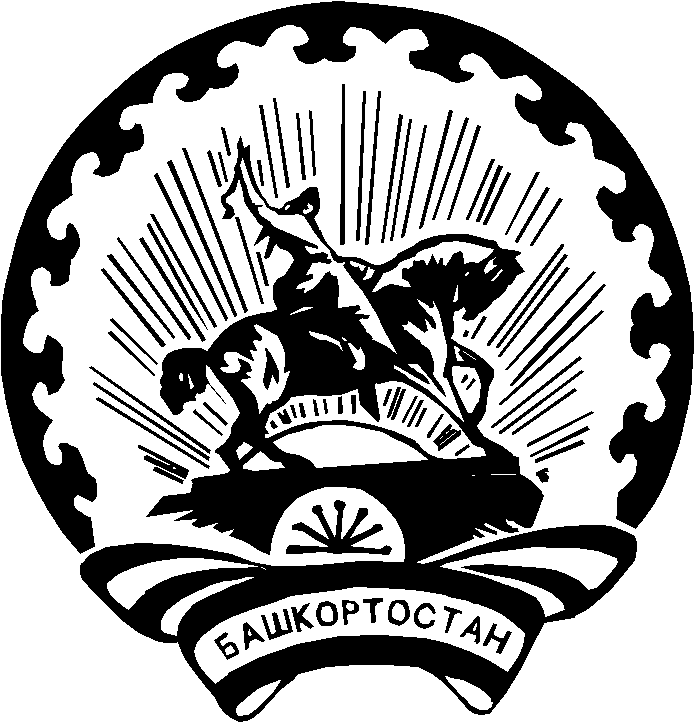 